Telefonlista F-08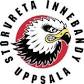 Spelare:Föräldrar/Vårdnadshavare:Telefon:Ingrid BornebrinkAnne BornebrinkPatrik Bornebrink070- 391 63 12073- 024 8811Izabella BrösemyrKent ÖqvistInger Öqvist070- 190 01 10Isabel BärnheimMats BärnheimPamela Roos073- 968 91 68073- 941 05 75Meja EdinMats EdinTherese Edin070- 531 50 47073- 682 11 95Emilia FalleniusMalin FalleniusJohan Fallenius070- 218 79 94070- 327 32 46Lagledare/Ass tränareOphelia JacobssonLisa Jacobsson073- 553 25 55Tilde LindFrida LindErik Lind070- 895 78 61070- 321 76 17TränareSigne LindénGunnar LindénIda Lindén070- 350 58 81072- 560 13 22Alma LindströmAnnika ZetterqvistBjörn Lindström073- 974 81 84070- 693 30 99Elvira LundkvistLinnea SteenMarcus Lundkvist070- 331 65 03070- 547 85 12Maja MideklevAnna MideklevRoger Mideklev070- 730 29 40073- 987 07 34Materialare/Ass tränareEmma MolinDavid MolinKarin Molin070- 865 10 61070- 916 85 43Mira PerssonVeronica PerssonMartin Persson073- 986 10 47076- 770 48 37Ella RosenblomChristel RosenblomPeter Rosenblom073- 628 77 44076- 798 33 54Hanna StenssonJenny StenssonPelle Stensson070- 559 73 39070- 787 53 80Elina SöderbergMicke SöderbergErika Söderberg070- 441 87 37Julia TolstoyAndreas TolstoySofia Tolstoy018- 14 72 08072- 242 22 20Alice UddefalkStefan UddefalkMaja Uddefalk070- 763 10 78Molly WallEmmelie WallGustav Strömfors070- 910 08 99070- 256 64 65TränareNovalie WallgerMicaela WallgerPatrick Wallger018- 42 20 90073- 937 43 32